SALES REPRESENTATIVE: Donald Oh (Oh, Dong-Hee)MOBILE: +82 (0)10-5302-4210ADD: 61 1-GA TAEPYUNG-RO CHUNG-GU SEOUL TEL: +82-2-2171-7000(Rep.) +82-2-2171-7845(Reservation office)FAX: +82-2-734-0665(Service center) +82-2-730-9025(Reservation office)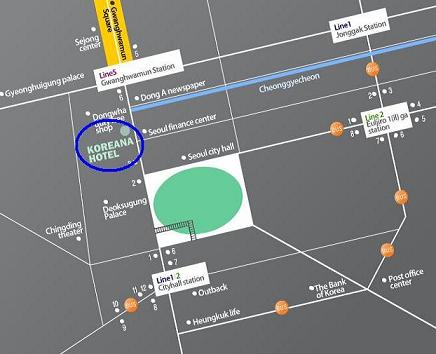 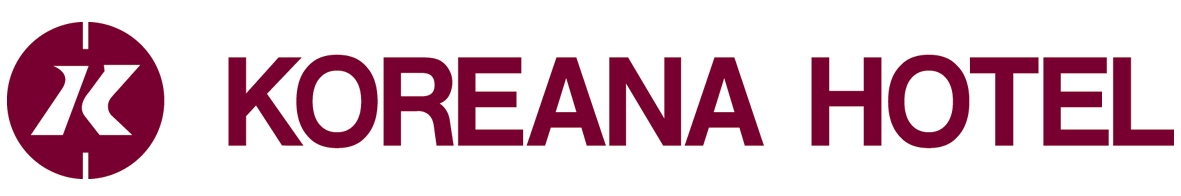 FacilitiesHotel Reservation FormKEA-APEA 2017 Conference* Please complete and return this form to Hotel Koreanaby fax or email no later than June 20, 2017(Fax : +82-2-730-9025 / E-mail : don@koreanahotel.com)Hotel Reservation FormKEA-APEA 2017 Conference* Please complete and return this form to Hotel Koreanaby fax or email no later than June 20, 2017(Fax : +82-2-730-9025 / E-mail : don@koreanahotel.com)Hotel Reservation FormKEA-APEA 2017 Conference* Please complete and return this form to Hotel Koreanaby fax or email no later than June 20, 2017(Fax : +82-2-730-9025 / E-mail : don@koreanahotel.com)Hotel Reservation FormKEA-APEA 2017 Conference* Please complete and return this form to Hotel Koreanaby fax or email no later than June 20, 2017(Fax : +82-2-730-9025 / E-mail : don@koreanahotel.com)Hotel Reservation FormKEA-APEA 2017 Conference* Please complete and return this form to Hotel Koreanaby fax or email no later than June 20, 2017(Fax : +82-2-730-9025 / E-mail : don@koreanahotel.com)Hotel Reservation FormKEA-APEA 2017 Conference* Please complete and return this form to Hotel Koreanaby fax or email no later than June 20, 2017(Fax : +82-2-730-9025 / E-mail : don@koreanahotel.com)Hotel Reservation FormKEA-APEA 2017 Conference* Please complete and return this form to Hotel Koreanaby fax or email no later than June 20, 2017(Fax : +82-2-730-9025 / E-mail : don@koreanahotel.com)Hotel Reservation FormKEA-APEA 2017 Conference* Please complete and return this form to Hotel Koreanaby fax or email no later than June 20, 2017(Fax : +82-2-730-9025 / E-mail : don@koreanahotel.com)Hotel Reservation FormKEA-APEA 2017 Conference* Please complete and return this form to Hotel Koreanaby fax or email no later than June 20, 2017(Fax : +82-2-730-9025 / E-mail : don@koreanahotel.com)Personal Information * Please fill in the blank below, required items: marked ‘*’Personal Information * Please fill in the blank below, required items: marked ‘*’Personal Information * Please fill in the blank below, required items: marked ‘*’Personal Information * Please fill in the blank below, required items: marked ‘*’Personal Information * Please fill in the blank below, required items: marked ‘*’Personal Information * Please fill in the blank below, required items: marked ‘*’Personal Information * Please fill in the blank below, required items: marked ‘*’Personal Information * Please fill in the blank below, required items: marked ‘*’Personal Information * Please fill in the blank below, required items: marked ‘*’*Name:*Name:Grade:Grade:*Nationality*NationalityPhone:Phone:*Email:*Email:*Arrival Date: (Check In)*Arrival Date: (Check In)*Depart Date:(Check Out)*Depart Date:(Check Out)*Credit Card No. *Credit Card No. *CC Number:*CC Number:*CC Expiration:*CC Expiration:Room Type * Please fill in the blank belowThe above rates are included 10% tax and 10% service charge.(Include Breakfast)Room Type * Please fill in the blank belowThe above rates are included 10% tax and 10% service charge.(Include Breakfast)Room Type * Please fill in the blank belowThe above rates are included 10% tax and 10% service charge.(Include Breakfast)Room Type * Please fill in the blank belowThe above rates are included 10% tax and 10% service charge.(Include Breakfast)Room Type * Please fill in the blank belowThe above rates are included 10% tax and 10% service charge.(Include Breakfast)Room Type * Please fill in the blank belowThe above rates are included 10% tax and 10% service charge.(Include Breakfast)Room Type * Please fill in the blank belowThe above rates are included 10% tax and 10% service charge.(Include Breakfast)Room Type * Please fill in the blank belowThe above rates are included 10% tax and 10% service charge.(Include Breakfast)Room Type * Please fill in the blank belowThe above rates are included 10% tax and 10% service charge.(Include Breakfast)Rm. TypeRm. TypeDoubleUnit (1Person)Unit (1Person)Unit (1Person)TwinTwinUnit (2Persons)Business QueenBusiness Queen115,000 KRW135,000 KRW135,000 KRWExecutive QueenExecutive Queen145,000 KRW165,000 KRW165,000 KRWRequirements(Non-smoking, etc)Requirements(Non-smoking, etc)Requirements(Non-smoking, etc)Requirements(Non-smoking, etc)Requirements(Non-smoking, etc)Requirements(Non-smoking, etc)Requirements(Non-smoking, etc)Requirements(Non-smoking, etc)Requirements(Non-smoking, etc)* The price includes the TV, Internet, and use of the fitness center at 23F, VAT & TAX (Included)* Each guest need to pay the hotel rates on check-out date* Guest has no responsibility on any reservation problem, payment, refund policy, cancel charge, etc. please contact with the reservation manager from Hotel Koreana if you have any problem on the reservation * But, remember you can reserve the hotel rooms through this reservation form organized by KEA that it can benefits you with discounted price rates * Early check in charge KRW  60,000++ (am 6:00 ~ pm12:00)* Extra Bed(KRW 60,000) * The price includes the TV, Internet, and use of the fitness center at 23F, VAT & TAX (Included)* Each guest need to pay the hotel rates on check-out date* Guest has no responsibility on any reservation problem, payment, refund policy, cancel charge, etc. please contact with the reservation manager from Hotel Koreana if you have any problem on the reservation * But, remember you can reserve the hotel rooms through this reservation form organized by KEA that it can benefits you with discounted price rates * Early check in charge KRW  60,000++ (am 6:00 ~ pm12:00)* Extra Bed(KRW 60,000) * The price includes the TV, Internet, and use of the fitness center at 23F, VAT & TAX (Included)* Each guest need to pay the hotel rates on check-out date* Guest has no responsibility on any reservation problem, payment, refund policy, cancel charge, etc. please contact with the reservation manager from Hotel Koreana if you have any problem on the reservation * But, remember you can reserve the hotel rooms through this reservation form organized by KEA that it can benefits you with discounted price rates * Early check in charge KRW  60,000++ (am 6:00 ~ pm12:00)* Extra Bed(KRW 60,000) * The price includes the TV, Internet, and use of the fitness center at 23F, VAT & TAX (Included)* Each guest need to pay the hotel rates on check-out date* Guest has no responsibility on any reservation problem, payment, refund policy, cancel charge, etc. please contact with the reservation manager from Hotel Koreana if you have any problem on the reservation * But, remember you can reserve the hotel rooms through this reservation form organized by KEA that it can benefits you with discounted price rates * Early check in charge KRW  60,000++ (am 6:00 ~ pm12:00)* Extra Bed(KRW 60,000) * The price includes the TV, Internet, and use of the fitness center at 23F, VAT & TAX (Included)* Each guest need to pay the hotel rates on check-out date* Guest has no responsibility on any reservation problem, payment, refund policy, cancel charge, etc. please contact with the reservation manager from Hotel Koreana if you have any problem on the reservation * But, remember you can reserve the hotel rooms through this reservation form organized by KEA that it can benefits you with discounted price rates * Early check in charge KRW  60,000++ (am 6:00 ~ pm12:00)* Extra Bed(KRW 60,000) * The price includes the TV, Internet, and use of the fitness center at 23F, VAT & TAX (Included)* Each guest need to pay the hotel rates on check-out date* Guest has no responsibility on any reservation problem, payment, refund policy, cancel charge, etc. please contact with the reservation manager from Hotel Koreana if you have any problem on the reservation * But, remember you can reserve the hotel rooms through this reservation form organized by KEA that it can benefits you with discounted price rates * Early check in charge KRW  60,000++ (am 6:00 ~ pm12:00)* Extra Bed(KRW 60,000) * The price includes the TV, Internet, and use of the fitness center at 23F, VAT & TAX (Included)* Each guest need to pay the hotel rates on check-out date* Guest has no responsibility on any reservation problem, payment, refund policy, cancel charge, etc. please contact with the reservation manager from Hotel Koreana if you have any problem on the reservation * But, remember you can reserve the hotel rooms through this reservation form organized by KEA that it can benefits you with discounted price rates * Early check in charge KRW  60,000++ (am 6:00 ~ pm12:00)* Extra Bed(KRW 60,000) * The price includes the TV, Internet, and use of the fitness center at 23F, VAT & TAX (Included)* Each guest need to pay the hotel rates on check-out date* Guest has no responsibility on any reservation problem, payment, refund policy, cancel charge, etc. please contact with the reservation manager from Hotel Koreana if you have any problem on the reservation * But, remember you can reserve the hotel rooms through this reservation form organized by KEA that it can benefits you with discounted price rates * Early check in charge KRW  60,000++ (am 6:00 ~ pm12:00)* Extra Bed(KRW 60,000) * The price includes the TV, Internet, and use of the fitness center at 23F, VAT & TAX (Included)* Each guest need to pay the hotel rates on check-out date* Guest has no responsibility on any reservation problem, payment, refund policy, cancel charge, etc. please contact with the reservation manager from Hotel Koreana if you have any problem on the reservation * But, remember you can reserve the hotel rooms through this reservation form organized by KEA that it can benefits you with discounted price rates * Early check in charge KRW  60,000++ (am 6:00 ~ pm12:00)* Extra Bed(KRW 60,000) * The price includes the TV, Internet, and use of the fitness center at 23F, VAT & TAX (Included)* Each guest need to pay the hotel rates on check-out date* Guest has no responsibility on any reservation problem, payment, refund policy, cancel charge, etc. please contact with the reservation manager from Hotel Koreana if you have any problem on the reservation * But, remember you can reserve the hotel rooms through this reservation form organized by KEA that it can benefits you with discounted price rates * Early check in charge KRW  60,000++ (am 6:00 ~ pm12:00)* Extra Bed(KRW 60,000) Cancellation & No show Policy Cancellation & No show Policy Cancellation & No show Policy Cancellation & No show Policy Cancellation & No show Policy Cancellation & No show Policy Cancellation & No show Policy Cancellation & No show Policy Cancellation & No show Policy Cancellation & No show Policy Cancellation & No show Policy D-DayCancel ChargeCancel ChargeCancel ChargeRemarkRemarkRemarkRemarkRemarkRemarkRemarkCheck-in Date100%100%100%* Same policy on No show(without notice)* Same policy on No show(without notice)* Same policy on No show(without notice)* Same policy on No show(without notice)* Same policy on No show(without notice)* Same policy on No show(without notice)* Same policy on No show(without notice)1day before50%50%50%*KAL LIMOUSINE BUS (No. 6701, CITY HALL AREA)KAL Limousine bus runs every 20minute from INCHEON ITN’L AIRPORT(via GIMPO ITN’L AIRPORT) to KOREANA Hotel (05:50~22:30). Bus stop is right in front of our hotel. Tickets are sold at the airport terminal, our hotel and all KAL Ticket counters in Seoul. For more details, please visit our website www. Koreanahotel.com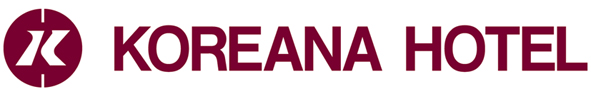 *KAL LIMOUSINE BUS (No. 6701, CITY HALL AREA)KAL Limousine bus runs every 20minute from INCHEON ITN’L AIRPORT(via GIMPO ITN’L AIRPORT) to KOREANA Hotel (05:50~22:30). Bus stop is right in front of our hotel. Tickets are sold at the airport terminal, our hotel and all KAL Ticket counters in Seoul. For more details, please visit our website www. Koreanahotel.com*KAL LIMOUSINE BUS (No. 6701, CITY HALL AREA)KAL Limousine bus runs every 20minute from INCHEON ITN’L AIRPORT(via GIMPO ITN’L AIRPORT) to KOREANA Hotel (05:50~22:30). Bus stop is right in front of our hotel. Tickets are sold at the airport terminal, our hotel and all KAL Ticket counters in Seoul. For more details, please visit our website www. Koreanahotel.com*KAL LIMOUSINE BUS (No. 6701, CITY HALL AREA)KAL Limousine bus runs every 20minute from INCHEON ITN’L AIRPORT(via GIMPO ITN’L AIRPORT) to KOREANA Hotel (05:50~22:30). Bus stop is right in front of our hotel. Tickets are sold at the airport terminal, our hotel and all KAL Ticket counters in Seoul. For more details, please visit our website www. Koreanahotel.com*KAL LIMOUSINE BUS (No. 6701, CITY HALL AREA)KAL Limousine bus runs every 20minute from INCHEON ITN’L AIRPORT(via GIMPO ITN’L AIRPORT) to KOREANA Hotel (05:50~22:30). Bus stop is right in front of our hotel. Tickets are sold at the airport terminal, our hotel and all KAL Ticket counters in Seoul. For more details, please visit our website www. Koreanahotel.com*KAL LIMOUSINE BUS (No. 6701, CITY HALL AREA)KAL Limousine bus runs every 20minute from INCHEON ITN’L AIRPORT(via GIMPO ITN’L AIRPORT) to KOREANA Hotel (05:50~22:30). Bus stop is right in front of our hotel. Tickets are sold at the airport terminal, our hotel and all KAL Ticket counters in Seoul. For more details, please visit our website www. Koreanahotel.com*KAL LIMOUSINE BUS (No. 6701, CITY HALL AREA)KAL Limousine bus runs every 20minute from INCHEON ITN’L AIRPORT(via GIMPO ITN’L AIRPORT) to KOREANA Hotel (05:50~22:30). Bus stop is right in front of our hotel. Tickets are sold at the airport terminal, our hotel and all KAL Ticket counters in Seoul. For more details, please visit our website www. Koreanahotel.com*KAL LIMOUSINE BUS (No. 6701, CITY HALL AREA)KAL Limousine bus runs every 20minute from INCHEON ITN’L AIRPORT(via GIMPO ITN’L AIRPORT) to KOREANA Hotel (05:50~22:30). Bus stop is right in front of our hotel. Tickets are sold at the airport terminal, our hotel and all KAL Ticket counters in Seoul. For more details, please visit our website www. Koreanahotel.com*KAL LIMOUSINE BUS (No. 6701, CITY HALL AREA)KAL Limousine bus runs every 20minute from INCHEON ITN’L AIRPORT(via GIMPO ITN’L AIRPORT) to KOREANA Hotel (05:50~22:30). Bus stop is right in front of our hotel. Tickets are sold at the airport terminal, our hotel and all KAL Ticket counters in Seoul. For more details, please visit our website www. Koreanahotel.com*KAL LIMOUSINE BUS (No. 6701, CITY HALL AREA)KAL Limousine bus runs every 20minute from INCHEON ITN’L AIRPORT(via GIMPO ITN’L AIRPORT) to KOREANA Hotel (05:50~22:30). Bus stop is right in front of our hotel. Tickets are sold at the airport terminal, our hotel and all KAL Ticket counters in Seoul. For more details, please visit our website www. Koreanahotel.com*KAL LIMOUSINE BUS (No. 6701, CITY HALL AREA)KAL Limousine bus runs every 20minute from INCHEON ITN’L AIRPORT(via GIMPO ITN’L AIRPORT) to KOREANA Hotel (05:50~22:30). Bus stop is right in front of our hotel. Tickets are sold at the airport terminal, our hotel and all KAL Ticket counters in Seoul. For more details, please visit our website www. Koreanahotel.comKoreana HotelRep. Tel: 02-2171-7000  Fax: 02-734-0665Koreana HotelRep. Tel: 02-2171-7000  Fax: 02-734-0665Koreana HotelRep. Tel: 02-2171-7000  Fax: 02-734-0665Koreana HotelRep. Tel: 02-2171-7000  Fax: 02-734-0665Sales Rep. Donald OhMobile: 010-5302-4210      Tel:02-2171-7912Sales Rep. Donald OhMobile: 010-5302-4210      Tel:02-2171-7912Sales Rep. Donald OhMobile: 010-5302-4210      Tel:02-2171-7912GeneralClassification: ★★★★☆■ Room▶ Business type room• Business queen(32)        • Business twin-A(89)	  • Business twin-B(16)▶ Executive type room• Executive queen(31)       • Executive twin(17)       • Executive king(21)▶ Suite room • Royal suite(2)              • Imperial suite(1)Classification: ★★★★☆■ Room▶ Business type room• Business queen(32)        • Business twin-A(89)	  • Business twin-B(16)▶ Executive type room• Executive queen(31)       • Executive twin(17)       • Executive king(21)▶ Suite room • Royal suite(2)              • Imperial suite(1)Classification: ★★★★☆■ Room▶ Business type room• Business queen(32)        • Business twin-A(89)	  • Business twin-B(16)▶ Executive type room• Executive queen(31)       • Executive twin(17)       • Executive king(21)▶ Suite room • Royal suite(2)              • Imperial suite(1)Classification: ★★★★☆■ Room▶ Business type room• Business queen(32)        • Business twin-A(89)	  • Business twin-B(16)▶ Executive type room• Executive queen(31)       • Executive twin(17)       • Executive king(21)▶ Suite room • Royal suite(2)              • Imperial suite(1)Classification: ★★★★☆■ Room▶ Business type room• Business queen(32)        • Business twin-A(89)	  • Business twin-B(16)▶ Executive type room• Executive queen(31)       • Executive twin(17)       • Executive king(21)▶ Suite room • Royal suite(2)              • Imperial suite(1)Classification: ★★★★☆■ Room▶ Business type room• Business queen(32)        • Business twin-A(89)	  • Business twin-B(16)▶ Executive type room• Executive queen(31)       • Executive twin(17)       • Executive king(21)▶ Suite room • Royal suite(2)              • Imperial suite(1)BreakfastLocationLobby Floor 2F; DanubeLobby Floor 2F; DanubeLobby Floor 2F; DanubeHours06.30 – 10.00BreakfastMenuBuffetBuffetBuffetBuffetBuffetTransportationHotel  Incheon AirportHotel  Incheon AirportKAL Limousine 6701:   04.50 ~ 22.25(every 20minute)KAL Limousine 6701:   04.50 ~ 22.25(every 20minute)KAL Limousine 6701:   04.50 ~ 22.25(every 20minute)KAL Limousine 6701:   04.50 ~ 22.25(every 20minute)TransportationHotel  Kimpo AirportHotel  Kimpo AirportService#: 601, 6001<To SEOUL city hall>Service#: 601, 6001<To SEOUL city hall>Service#: 601, 6001<To SEOUL city hall>Service#: 601, 6001<To SEOUL city hall>Swimming poolSaunaSaunaSaunaFitnessFitnessTennis CourtTennis CourtFree breakfastFree breakfastExchangeKioskKioskKioskEFL LoungeEFL LoungeBusiness CenterBusiness CenterFree LaundryFree LaundryOtherBAR, Business center, Gift shop: 2nd FLFitness: 23rd FLSauna: 8th FLEFL Lounge: Only for executive room type guestFree EFL Meeting room: Only for executive room type guest (2 hours)Free Laundry: Only for executive room type guestFree breakfast: Only for executive room type guestBAR, Business center, Gift shop: 2nd FLFitness: 23rd FLSauna: 8th FLEFL Lounge: Only for executive room type guestFree EFL Meeting room: Only for executive room type guest (2 hours)Free Laundry: Only for executive room type guestFree breakfast: Only for executive room type guestBAR, Business center, Gift shop: 2nd FLFitness: 23rd FLSauna: 8th FLEFL Lounge: Only for executive room type guestFree EFL Meeting room: Only for executive room type guest (2 hours)Free Laundry: Only for executive room type guestFree breakfast: Only for executive room type guestBAR, Business center, Gift shop: 2nd FLFitness: 23rd FLSauna: 8th FLEFL Lounge: Only for executive room type guestFree EFL Meeting room: Only for executive room type guest (2 hours)Free Laundry: Only for executive room type guestFree breakfast: Only for executive room type guestBAR, Business center, Gift shop: 2nd FLFitness: 23rd FLSauna: 8th FLEFL Lounge: Only for executive room type guestFree EFL Meeting room: Only for executive room type guest (2 hours)Free Laundry: Only for executive room type guestFree breakfast: Only for executive room type guestBAR, Business center, Gift shop: 2nd FLFitness: 23rd FLSauna: 8th FLEFL Lounge: Only for executive room type guestFree EFL Meeting room: Only for executive room type guest (2 hours)Free Laundry: Only for executive room type guestFree breakfast: Only for executive room type guestBAR, Business center, Gift shop: 2nd FLFitness: 23rd FLSauna: 8th FLEFL Lounge: Only for executive room type guestFree EFL Meeting room: Only for executive room type guest (2 hours)Free Laundry: Only for executive room type guestFree breakfast: Only for executive room type guestBAR, Business center, Gift shop: 2nd FLFitness: 23rd FLSauna: 8th FLEFL Lounge: Only for executive room type guestFree EFL Meeting room: Only for executive room type guest (2 hours)Free Laundry: Only for executive room type guestFree breakfast: Only for executive room type guestBAR, Business center, Gift shop: 2nd FLFitness: 23rd FLSauna: 8th FLEFL Lounge: Only for executive room type guestFree EFL Meeting room: Only for executive room type guest (2 hours)Free Laundry: Only for executive room type guestFree breakfast: Only for executive room type guest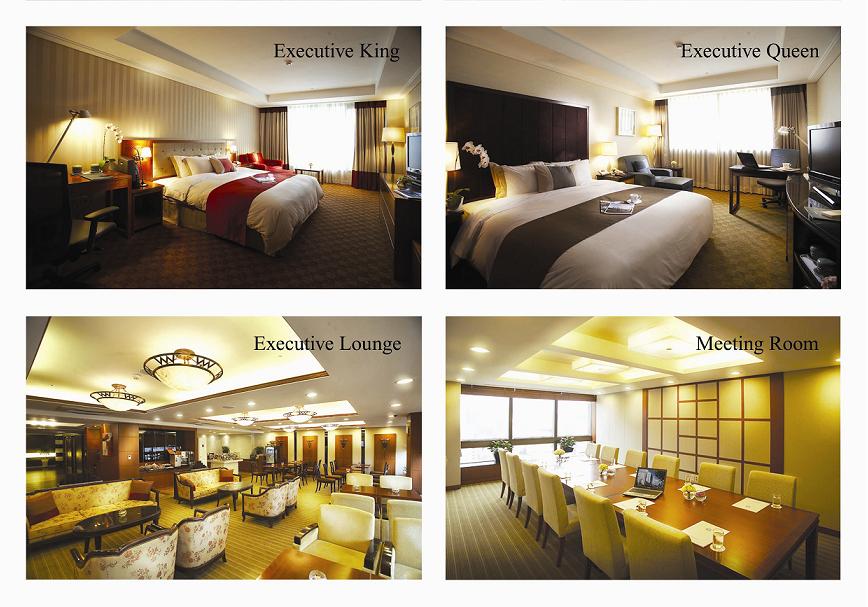 Free waterFree waterIronIronFridgeFridgeCoffee makerKitchen stuffKitchen stuffWindow openWindow openHot PotHot PotMini BarHair DryerHair DryerBathBathMicrowaveMicrowaveDeskTV channelTV channelTV channelTV channelTV channelTV channelTV channel23 SBS24 KBS125 KBS226 MBC27A.FKOREA29 XPORTS35 BS NHK43CHANNEL-V23 SBS24 KBS125 KBS226 MBC27A.FKOREA29 XPORTS35 BS NHK43CHANNEL-V45 TV5(France)51 CNN53 HAO TV54 CGV55 OCN56 YTN57 SBS Sports59 MBC  ESPN45 TV5(France)51 CNN53 HAO TV54 CGV55 OCN56 YTN57 SBS Sports59 MBC  ESPN64 NHK 65 STAR SPORTS69 MTV 70 discovery64 NHK 65 STAR SPORTS69 MTV 70 discovery64 NHK 65 STAR SPORTS69 MTV 70 discovery23 SBS24 KBS125 KBS226 MBC27A.FKOREA29 XPORTS35 BS NHK43CHANNEL-V23 SBS24 KBS125 KBS226 MBC27A.FKOREA29 XPORTS35 BS NHK43CHANNEL-V45 TV5(France)51 CNN53 HAO TV54 CGV55 OCN56 YTN57 SBS Sports59 MBC  ESPN45 TV5(France)51 CNN53 HAO TV54 CGV55 OCN56 YTN57 SBS Sports59 MBC  ESPNAdapterAdapterAdapter23 SBS24 KBS125 KBS226 MBC27A.FKOREA29 XPORTS35 BS NHK43CHANNEL-V23 SBS24 KBS125 KBS226 MBC27A.FKOREA29 XPORTS35 BS NHK43CHANNEL-V45 TV5(France)51 CNN53 HAO TV54 CGV55 OCN56 YTN57 SBS Sports59 MBC  ESPN45 TV5(France)51 CNN53 HAO TV54 CGV55 OCN56 YTN57 SBS Sports59 MBC  ESPN220V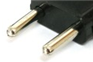 220V220VInternetInternetWireless internetContracted organization: FreeWireless internetContracted organization: FreeWireless internetContracted organization: FreeWireless internetContracted organization: FreeWireless internetContracted organization: FreeWireless internetContracted organization: FreeWireless internetContracted organization: FreeWireless internetContracted organization: FreeWhen making a request, we provide at free following below;• Microwave            • Humidifier           • Baby cot          • Newspaper           • Extra blanketWhen making a request, we provide at free following below;• Microwave            • Humidifier           • Baby cot          • Newspaper           • Extra blanketWhen making a request, we provide at free following below;• Microwave            • Humidifier           • Baby cot          • Newspaper           • Extra blanketWhen making a request, we provide at free following below;• Microwave            • Humidifier           • Baby cot          • Newspaper           • Extra blanketWhen making a request, we provide at free following below;• Microwave            • Humidifier           • Baby cot          • Newspaper           • Extra blanketWhen making a request, we provide at free following below;• Microwave            • Humidifier           • Baby cot          • Newspaper           • Extra blanketWhen making a request, we provide at free following below;• Microwave            • Humidifier           • Baby cot          • Newspaper           • Extra blanketWhen making a request, we provide at free following below;• Microwave            • Humidifier           • Baby cot          • Newspaper           • Extra blanketWhen making a request, we provide at free following below;• Microwave            • Humidifier           • Baby cot          • Newspaper           • Extra blanketWhen making a request, we provide at free following below;• Microwave            • Humidifier           • Baby cot          • Newspaper           • Extra blanketExecutive Club Floor 17,18 fl. And 21 fl.                     
1. Executive Lounge 21 fl. (Breakfast 07:00~10:00/ Coffee& tea 10:00~17:30/ Happy hour 18:00~ 20:30)                    
2. Amenity: Room - LCD TV, Hi speed internet free, Mineral water 2 bottles                  
3. Lounge: Meeting room (Capacity 12 person) free 2 hours, Internet AccessExecutive Club Floor 17,18 fl. And 21 fl.                     
1. Executive Lounge 21 fl. (Breakfast 07:00~10:00/ Coffee& tea 10:00~17:30/ Happy hour 18:00~ 20:30)                    
2. Amenity: Room - LCD TV, Hi speed internet free, Mineral water 2 bottles                  
3. Lounge: Meeting room (Capacity 12 person) free 2 hours, Internet AccessExecutive Club Floor 17,18 fl. And 21 fl.                     
1. Executive Lounge 21 fl. (Breakfast 07:00~10:00/ Coffee& tea 10:00~17:30/ Happy hour 18:00~ 20:30)                    
2. Amenity: Room - LCD TV, Hi speed internet free, Mineral water 2 bottles                  
3. Lounge: Meeting room (Capacity 12 person) free 2 hours, Internet AccessExecutive Club Floor 17,18 fl. And 21 fl.                     
1. Executive Lounge 21 fl. (Breakfast 07:00~10:00/ Coffee& tea 10:00~17:30/ Happy hour 18:00~ 20:30)                    
2. Amenity: Room - LCD TV, Hi speed internet free, Mineral water 2 bottles                  
3. Lounge: Meeting room (Capacity 12 person) free 2 hours, Internet AccessExecutive Club Floor 17,18 fl. And 21 fl.                     
1. Executive Lounge 21 fl. (Breakfast 07:00~10:00/ Coffee& tea 10:00~17:30/ Happy hour 18:00~ 20:30)                    
2. Amenity: Room - LCD TV, Hi speed internet free, Mineral water 2 bottles                  
3. Lounge: Meeting room (Capacity 12 person) free 2 hours, Internet AccessExecutive Club Floor 17,18 fl. And 21 fl.                     
1. Executive Lounge 21 fl. (Breakfast 07:00~10:00/ Coffee& tea 10:00~17:30/ Happy hour 18:00~ 20:30)                    
2. Amenity: Room - LCD TV, Hi speed internet free, Mineral water 2 bottles                  
3. Lounge: Meeting room (Capacity 12 person) free 2 hours, Internet AccessExecutive Club Floor 17,18 fl. And 21 fl.                     
1. Executive Lounge 21 fl. (Breakfast 07:00~10:00/ Coffee& tea 10:00~17:30/ Happy hour 18:00~ 20:30)                    
2. Amenity: Room - LCD TV, Hi speed internet free, Mineral water 2 bottles                  
3. Lounge: Meeting room (Capacity 12 person) free 2 hours, Internet AccessExecutive Club Floor 17,18 fl. And 21 fl.                     
1. Executive Lounge 21 fl. (Breakfast 07:00~10:00/ Coffee& tea 10:00~17:30/ Happy hour 18:00~ 20:30)                    
2. Amenity: Room - LCD TV, Hi speed internet free, Mineral water 2 bottles                  
3. Lounge: Meeting room (Capacity 12 person) free 2 hours, Internet AccessExecutive Club Floor 17,18 fl. And 21 fl.                     
1. Executive Lounge 21 fl. (Breakfast 07:00~10:00/ Coffee& tea 10:00~17:30/ Happy hour 18:00~ 20:30)                    
2. Amenity: Room - LCD TV, Hi speed internet free, Mineral water 2 bottles                  
3. Lounge: Meeting room (Capacity 12 person) free 2 hours, Internet AccessExecutive Club Floor 17,18 fl. And 21 fl.                     
1. Executive Lounge 21 fl. (Breakfast 07:00~10:00/ Coffee& tea 10:00~17:30/ Happy hour 18:00~ 20:30)                    
2. Amenity: Room - LCD TV, Hi speed internet free, Mineral water 2 bottles                  
3. Lounge: Meeting room (Capacity 12 person) free 2 hours, Internet Access